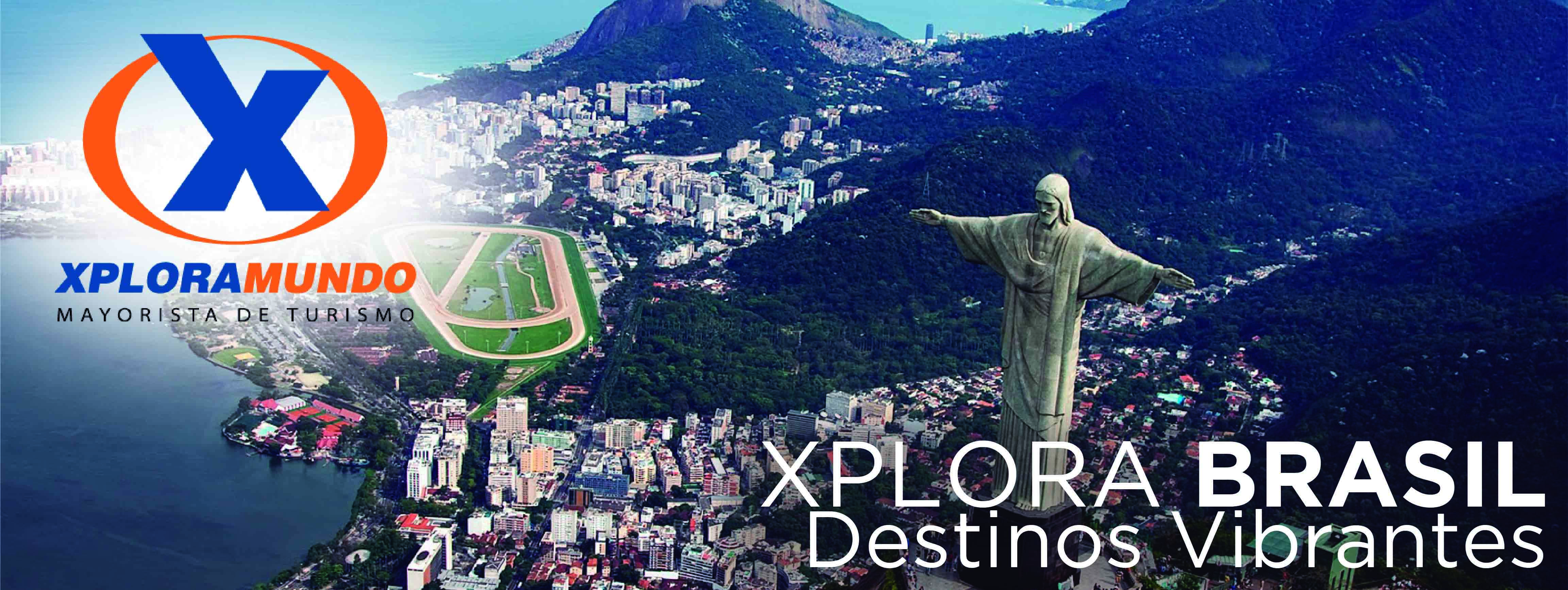 BELO HORIZONTE y OURO PRETO 202005 Días / 04 NochesINCLUYE:Traslado regular Aeropuerto CNF / Hotel en Belo Horizonte  – servicio en portugués;DOS (2) noches de alojamiento en Belo Horizonte. Incluye desayuno e impuestos obligatorios;City Tour regular – servicio en español;Traslado privado Hotel en Belo Horizonte / Hotel en Ouro Preto  – servicio en portugués;DOS (2) noches de alojamiento en Ouro Preto. Incluye desayuno e impuestos obligatorios.Tour regular Centro Histórico en Ouro Preto (Walking Tour) - servicio en español;Traslado privado Hotel Ouro Preto / Aeropuerto Confins.Impuestos Ecuatorianos: IVA, ISD.Impuestos Hoteleros.PRECIOS POR PERSONA EN US$.***APLICA PARA PAGO EN EFECTIVO, CHEQUE O TRANSFERENCIA***VIAJANDO MÍNIMO 2 PASAJEROSSUPLEMENTO PASAJERO VIAJANDO SOLO $350NOTAS IMPORTANTES   City Tour BHZ tiene salidas Lunes, Martes y Miercoles.Walking Tour en Ouro Preto no opera Lunes.Belo Horizonte Plaza - TPL en habitación superior.Ouro Minas - Stop Sale 26 y 27 de Abril de 2020.CONDICIONES GENERALES•	NO INCLUYE BOLETOS AEREOS.PRECIOS  POR PAX EN DOLARES AMERICANOS. Sujetos a cambio sin previo aviso.•	No aplica para Carnaval, Feriados Largos, Congresos, Eventos Especiales y Reveillón.•	Los servicios incluidos en los programas son en base a servicio regular, a compartir con otras personas.•	La empresa no reconocerá derecho de devolución alguno, por el uso de servicios de ajenos al servicio contratado, que no hayan sido autorizados previamente por escrito por la empresa.•	Cancelación y cambios de acuerdo con las políticas de cada hotel.•	Las habitaciones TRIPLES, son normalmente doble con cama adicional.**Para nosotros es un placer servirle**HOTELES VALIDACION SGLN/AD. BHZ.Noche Ad. OPDBLN/AD. BHZ.Noche Ad. OPTPL.N/AD. BHZ.Noche Ad. OPQuality Pampulha + Pousada Classica08 Enea 30 Jun y 01 Ago a 28 Dic 202079373966504355---Quality Pampulha + Pousada Classica01 a 31 Jul 2020853731256854372---Belo Horizonte Plaza + Pousada Arcanjo08 Ene a 30 Jun y 01 Ago a 19 Dic 20208548111868549675654856Belo Horizonte Plaza + Pousada Arcanjo01 a 31 Jul 20209388116073349905844876Belo Horizonte Plaza + Pousada Arcanjo20 a 30 Dic 20208928113770549765724863Ouro Minas + Mondego08 Ene a 30 Jun y 01 Ago a 28 Dic 20201084106207769531046105390Ouro Minas + Mondego01 a 31 Jul 202012221062778385313864053120